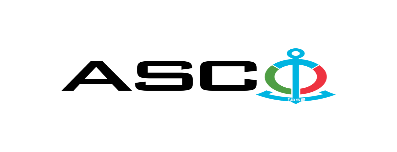 “AZƏRBAYCAN XƏZƏR DƏNİZ GƏMİÇİLİYİ” QAPALI SƏHMDAR CƏMİYYƏTİNİN№AM051/2021 nömrəli 10.09.2021-ci il tarixində Ərzaq soyuducu kondenserinin satın alınması məqsədilə keçirdiyiAÇIQ MÜSABİQƏNİN QALİBİ HAQQINDA BİLDİRİŞ                                                              “AXDG” QSC-nin Satınalmalar KomitəsiSatınalma müqaviləsinin predmetiƏrzaq soyuducu kondenserinin satın alınmasıQalib gəlmiş şirkətin (və ya fiziki şəxsin) adıNobel elektrik MMC Müqavilənin qiyməti16 130 AZNMalların tədarük şərtləri (İncotresm-2010) və müddəti                                     DDP Bakıİş və ya xidmətlərin yerinə yetirilməsi müddəti2-4 həfdə